1 - Identificação do(a) Bolsista 2 - Termo de Compromisso do(a) Bolsista3 – Declaração de Não Acumulação de BolsaOBS 1: Preencher digitalmente os campos deste documentoOBS 2: Enviar este documento para administrativo@prointer.ufc.br  OBS 3: No assunto do email, deverá constar: “Cadastro de Bolsista Edital PROINTER/UFC Nº 24/2022”.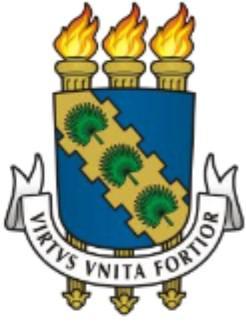 UNIVERSIDADE FEDERAL DO CEARÁPRÓ-REITORIA DE RELAÇÕES INTERNACIONAIS E DESENVOLVIMENTO INSTITUCIONAL Edital nº 24/2022 – LETRARE 2023 Termo de Identificação, Compromisso e Declaração de Não Acumulação de BolsaNome: Nome: Nº Matrícula UFC:Nº Matrícula UFC:Nº Matrícula UFC:Nº Matrícula UFC:Nº Matrícula UFC:Nº Matrícula UFC:CPF: RG/ID: RG/ID: Naturalidade:Naturalidade:Naturalidade:Naturalidade:Naturalidade:Naturalidade:Gênero:Gênero:Gênero:Data de Nascimento:Data de Nascimento:Data de Nascimento:Data de Nascimento:Substituição?Substituição?Substituição?Substituição?SimSimXNãoTelefone/Whatsapp: Telefone/Whatsapp: Telefone/Whatsapp: Telefone/Whatsapp: Telefone/Whatsapp: Telefone/Whatsapp: Telefone/Whatsapp: Telefone/Whatsapp: E-mail:E-mail:Endereço:Endereço:Endereço:Endereço:Endereço:Complemento:Complemento:Complemento:Complemento:Complemento:CEP:CEP:CEP:Bairro:Bairro:Bairro:Bairro:Cidade:Cidade:Cidade:Estado:Estado:Estado:Estado:Estado:Curso: Curso: Curso: Curso: Semestre:Semestre:Semestre:Semestre:Campus:Campus:Campus:Banco:Banco:Banco:Banco:Agência nº:Agência nº:Agência nº:Conta Corrente nº:Conta Corrente nº:Conta Corrente nº:Conta Corrente nº:Conta Corrente nº:Conta Corrente nº:Conta Corrente nº:Conta Corrente nº:Observação:Observação:Observação:Observação:Observação:Observação:A Universidade Federal do Ceará, doravante denominada UFC, e o(a) estudante ______________________________________________________________________, acima identificado(a), firmam o presente Termo de Compromisso, conforme as seguintes cláusulas:1ª - A bolsa de que trata o Edital PROINTER/UFC Nº 24/2022 terá vigência de 01/01/2023 a 31/12/2023.2ª - A carga horária do(a) bolsista será de 12 horas semanais.3ª - O(a) bolsista não terá, para quaisquer efeitos, vínculo empregatício com a UFC em função desta bolsa, como preceitua a Lei n° 6.494 de 07/12/1977.4ª - Certificação de proficiência na língua estrangeira para a qual se inscreveu de no mínimo nível B2 e/ou C1 (intermediário avançado e/ou avançado) emitido por órgãos/agências estrangeiras, ou por cursos de línguas, com carga horária mínima de 360h, ou ainda histórico escolar de cursos de Letras, em que constem disciplinas na língua estrangeira, sua metalinguagem e literatura, objeto da área de inscrição no Edital, perfazendo a carga horária mínima de 360h.5º - O(a) bolsista não deverá receber nenhuma bolsa governamental/institucional sob nenhuma condição. 6ª - Serão considerados motivos para rescisão imediata deste Termo a conclusão do curso ou o trancamento total de matrícula por parte do(a) bolsista.Eu, ____________________________________________________________________, estudante acima identificado(a), declaro que disponho de 12 (doze) horas semanais para atuar como bolsista no programa Idiomas sem Fronteiras (IsF), conforme Edital PROINTER/UFC Nº 24/2022, nos meses de janeiro a dezembro de 2023, e que NÃO possuo outra modalidade de bolsa, estágio ou vínculo empregatício com remuneração.Estou ciente de que, caso exista outro tipo de bolsa, estágio ou vínculo empregatício remunerado vigente no mês de início da bolsa a mim concedida pelo programa, tem-se configurado falsidade ideológica, conforme o Art. nº 299 do Código penal.____________________, ____ de _________________ de 2022.___________________________________________________________________Assinatura do(a) Bolsista ___________________________________________________________________Assinatura do(a) Bolsista Nome do Coordenador responsávelSIAPE nº:_______________________________________________Assinatura do(a) Orientador(a)_______________________________________________Assinatura do(a) Orientador(a)